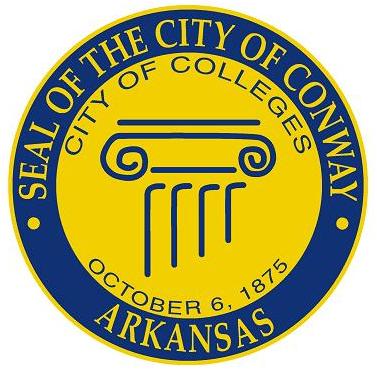 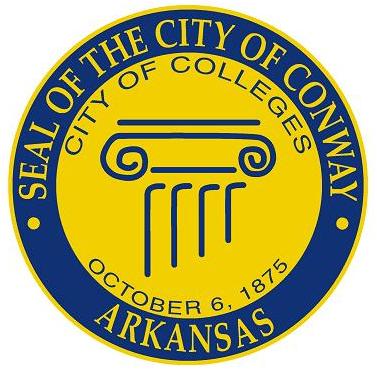 For additional information regarding this bid; please contact Finley Vinson @ finley.vinson@cityofconway.org or 501.450.6165.Bid Number: 2021-05 – Annual Bid Ready Mix (Delivered) Concrete  Bid Opening Date: Thursday, December 17, 2020Bidder’s Name Class A ConcreteClass S Concrete 1% Calcium Smyrna$121.50/ cu. Yd$123.50/ cu. Yd$3.30/ cu. ydMallard$114.58/ cu. Yd$121.13/ cu. Yd$5.46/ cu. yd